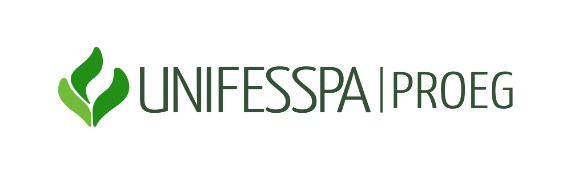 FORMULÁRIO DE INSCRIÇÃOSELEÇÃO COORDENADORES DE ÁREA – PIBID (ANEXO I)Eu,____________________________________________________________________________ , docente do curso de licenciatura em _________________________________________________ , lotado/a no/a,  ____________________________________________________________________residente à __________________________________________________________ N° _________ Complemento: ____________________, CEP ________________ , na cidade de _____________ , venho solicitar minha inscrição como Coordenador de área do PIBID/Unifesspa relativa ao Edital 02/2020 da Capes. Declaro, para os devidos fins, estar de acordo com as normas explícitas no Edital Proeg 01/2020 para a escolha dos respectivos professores/as coordenadores/as do PIBID/Unifesspa. Declaro, ainda, que tenho disponibilidade de ______________________________________ horas semanais para atuar no PIBID/Unifesspa, caso a proposta da Unifesspa seja aprovada pela Capes. Outros dados: E-mail: _________________________________________________________________________Telefone fixo: ____________________________________________________________________ Celular:_________________________________________________________________________ Data de Nascimento: ______ /______ /________ ;   CPF: _________________________________ RG: ___________________________ Órgão: _______________ Data de Expedição: ___________Graduação em: ___________________________________________________________________Pós-graduação em : _______________________________________________________________Atua como docente na Unifesspa desde: _______________________________________________Possui bolsa de algum programa: (     ) não                                                              (     ) sim, caso afirmativo indique o programa e a data de término da respectiva bolsa: ___________________________________________, _____/______ /______. __________________________________________________________Candidato/a